1° TORNEO PROVINCIALE CSI DI PING PONG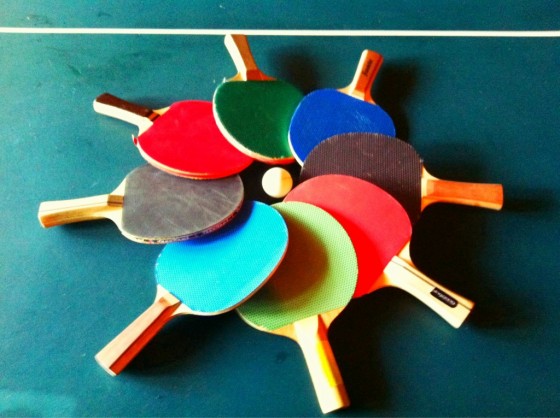 Domenica 16/11/2014 riparte il divertimento a base di racchette, saremo felici di avervi numerosi a passare una bella giornata di sport e socializzazione al palazzetto dello sport di GOZZANOProgramma:9:00 apertura impianti e iscrizioni categorie9:30 inizio gare12:30 premiazioni 12:45 pranzo collettivo13:45 riapertura impianto e iscrizioni categoria ???18:30 premiazioni Sono gradite le iscrizioni in anticipo, Per info e iscrizioni mail pingpongdragorosso@libero.it oppure 3497019720 luca d’addario3342910043 fabio dalla rovere3396412151 gianluca manzettiQuota di partecipazione 5 € a partecipante